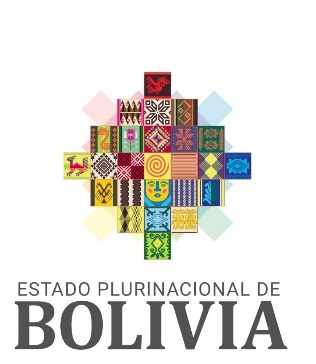 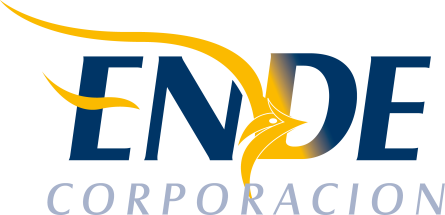 EMPRESA NACIONAL DE ELECTRICIDAD - ENDEINVITACIÓN A PRESENTAR PROPUESTAS La Empresa Nacional de Electricidad - ENDE, invita públicamente a presentar propuestas para los siguientes requerimiento:“REPUESTOS ELECTROMECANICOS PARA GENERADORES - PLANTA BAHIA - REGIONAL COBIJA GESTION 2022” - CODIGO DE PROCESO: ENDE-CDGE-R-2022-025“RENOVACION DEL SOPORTE O MANTENIMIENTO DE EQUIPOS DE RED CISCO - GESTION 2022” - CODIGO DE PROCESO: ENDE-CDGE-R-2022-026Los interesados podrán acceder y obtener el documento de requerimiento de propuestas, a partir del día martes  19 de abril del año en curso, en la siguiente página web:https://www.ende.bo/nacional-internacional/vigentes/Cochabamba, abril de 2022